ProjektName des Projekts
KontaktpersonResort/Abteilung/Gremium
Vorname Name v/o Ceviname
Telefon / Natel
E-MailadresseBeschriebZwei flinke Boxer jagen die quirlige Eva und ihren Mops durch Sylt. Franz jagt im komplett verwahrlosten Taxi quer durch Bayern. Zwölf Boxkämpfer jagen Viktor quer über den großen Sylter Deich. Vogel Quax zwickt Johnys Pferd Bim. Sylvia wagt quick den Jux bei Pforzheim. Polyfon zwitschernd aßen Mäxchens Vögel Rüben, Joghurt und Quark. "Fix, Schwyz! " quäkt Jürgen blöd vom Paß. Victor jagt zwölf Boxkämpfer quer über den großen Sylter Deich. Falsches Üben von Xylophonmusik quält jeden größeren Zwerg.
ZieleZiel 1Ziel 2Ziel 3REsort / AufgabenteilungKüche: CevinameProgramm: CevinameSicherheit: Cevinamezeitplanung
Budget
Tipp, Budget im Excel machenProtokoll 27.03.2019 – Projektbeschrieb erstellt / Zorka27.03.2019 – Versendet an RL zur Durchsicht. / Zorka16.09.2019 – Gegengelesen / MerianTo Do Liste@Name: To Do 1@Name: To Do 2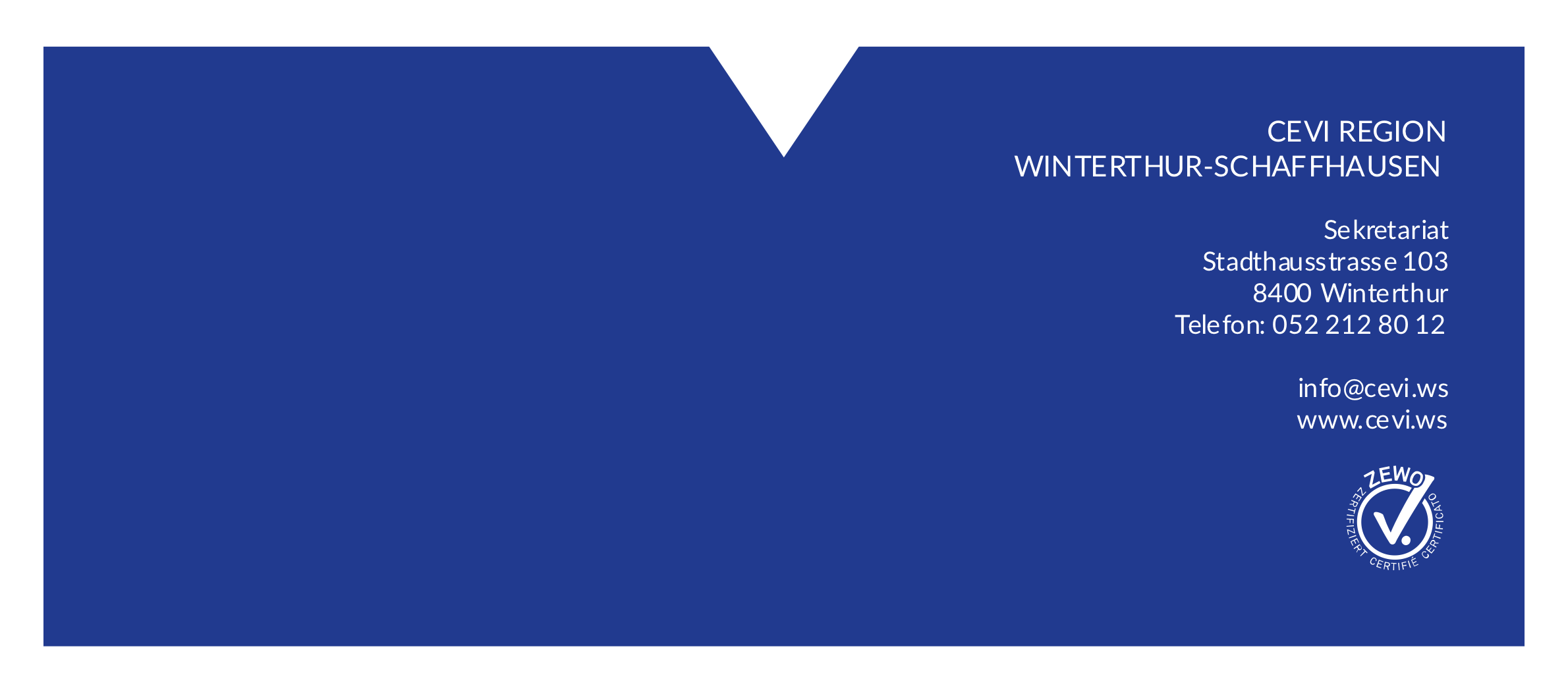 MeilensteinDatumZuständigkeitBeschriebPlanung13.06.2019Abschluss der Planung / Erstellen des ProjektbeschriebsBudget13.07.2019Erstellen des BudgetsProjektphase 113.10.2019z.B. Abklärung …Organisation13.11.2019Bis wann muss XY organisiert sein?Vorbereitungen Event13.03.2020@Ceviname Bewilligungen einholenEvent 14.04.2020DurchführungAufräumen15.04.2020Alle aufräumen@Ceviname Material zurück bringenExterne verdanken30.04.2020@CevinameAbrechnung03.05.2020@Ceviname Abrechnung machenAuswertung05.05.2020Gemeinsame Auswertung + Z‘NachtAufwandIn Fr.Materialxxx.xx ErtragVoraussichtlicher Gewinnxxx.xxGewinn / Verlustxxx.xx